Рекомендации «Оздоровительный массаж и гимнастика ребенку грудному ребенку»Как лучше делать массаж малышуПеред сеансом убедитесь, что вы учли все условия:Место. Можно расположиться на пеленальном столике, кровати или на полу. Главное, чтобы выбранное место было спокойным, теплым и находилось подальше от сквозняков. Температура в комнате должна быть в пределах 22-24oC.Время. Для первых сеансов достаточно 6-8 минут. Важно выбрать такое время, чтобы вас с малышом ничто и никто не отвлекал и вы смогли провести массаж не спеша. Готовность малыша. Ребенок должен бодрствовать и быть в хорошем настроении. Если малыш не настроен — капризничает, плачет или хочет есть, — лучше отложить массаж.Подготовка родителя. Снимите все украшения с пальцев, тщательно вымойте руки и высушите их. Чтобы малышу было комфортно, ваши руки должны быть теплыми. Поэтому разотрите их — так они согреются.Ближе к 9 месяцам некоторые дети пытаются встать за ножки, если рядом есть подходящая опора. Упражнения для развития малыша в этом возрасте направлены на совершенствование перечисленных навыков, и вот некоторые из них.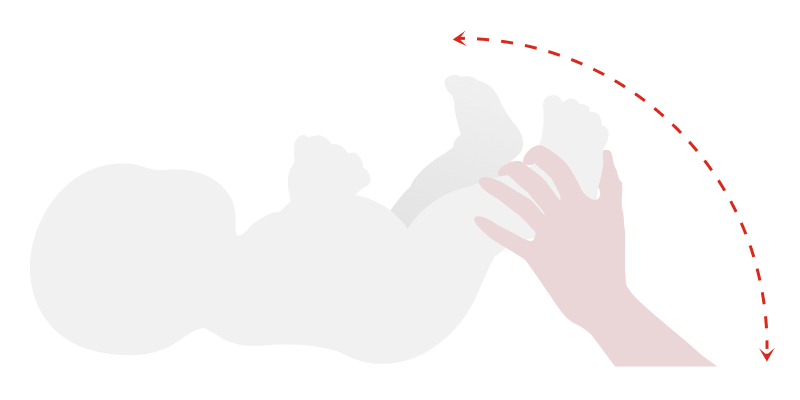 Упражнение для укрепления мышц животаПоложите ребенка на спину ножками к себе. Обхватите его голени руками, при этом ваши большие пальцы окажутся ближе к пяткам крохи, а остальные лягут на коленки. Не сгибая ножек, поднимите их в вертикальное положение, затем опустите вниз. Повторите упражнение несколько раз — оно направлено на тренировку мышц брюшного пресса и постановку правильного дыхания.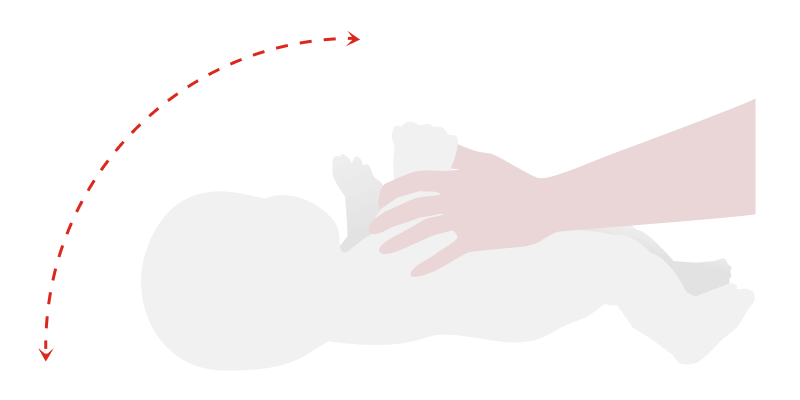 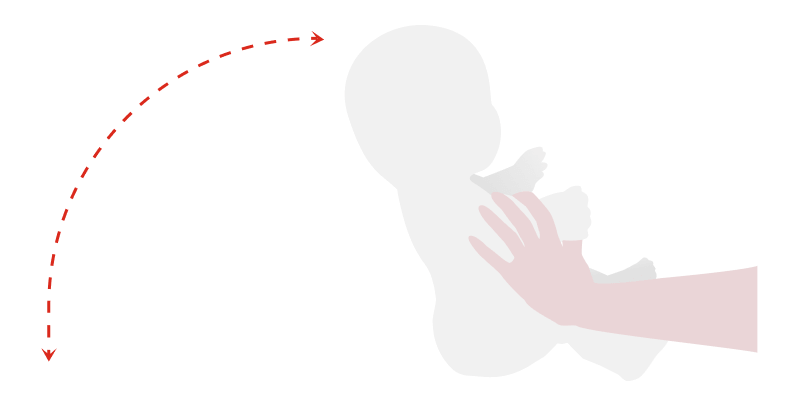 Массаж для грудничков несколько ограничен. Можно массировать все тело, но новорожденным разрешены только поглаживания. Их следует выполнять мягко, в медленном темпе, при этом пассивные движения должны быть достаточно объемными, чтобы дополнить естественную двигательную активность ребенка.Массаж ручек начинайте с кисти, постепенно поднимаясь к плечу. Не забывайте о ладошках. Раскройте их и подушечками больших пальцев несколько раз сделайте круговые движения. Потом нужно погладить каждый пальчик и помассировать бугор большого пальца.Ножки тоже нужно массировать снизу вверх — от стопы до бедра. Массажу стоп следует уделить особое внимание— нежными движениями погладьте верхнюю часть стопы, лодыжку и подошву.Устройте небольшую «разминку» пальчикам. Помассируйте каждый по отдельности, а потом сделайте легкий нажим на подошве под пальцами. В ответ на это малыш сожмет пальчики. Чтобы он разомкнул их, проведите по наружной поверхности стопы — от мизинца к пятке.Закончите сеанс массажем спинки. Для этого переверните ребенка на живот и поглаживайте спинку сверху вниз — от шеи к ягодицам, — а потом обратно.После сеанса оденьте малыша в теплое белье и дайте ему спокойно полежать. Если вы использовали масло, не забудьте удалить его остатки с кожи, перед тем как надеть подгузник.Упражнение для укрепления спины малыша и обучения технике вставанияПоложите ребенка на живот ножками к себе. Вложите ему в ручки свои указательные пальцы и дайте за них ухватиться. Медленно поднимайте пальцы вверх, немного отводя назад. Если малыш готов к этому, он встанет на коленки, а затем попробует подняться на ножки. Повторите 1–2 раза. Упражнения такого рода полезны для ножек, укрепляют мышцы спины и рук. Но, самое главное, так ребенок учится правильно вставать.Какие ошибки совершают родители, делая упражнения для малышей?Грудничковая гимнастика — очень простое занятие, тем не менее, даже в нем есть определенные правила, которые нужно соблюдать:Если вы видите, что упражнение явно идет не по плану, значит ребенок пока не готов к нему. Попробуйте еще раз через несколько дней.Не занимайтесь гимнастикой, если кроха только что поел или хочет спать. Все упражнения нужно делать только тогда, когда малыш готов к физической активности.Следите за сигналами, которые он подает. Если ребенок капризничает и не хочет заниматься, заканчивайте тренировку.И самый главный совет: перед введением в «программу тренировок» каждого нового упражнения и при любых возникающих вопросах консультируйтесь с педиатром!Как лучше делать массаж малышуПеред сеансом убедитесь, что вы учли все условия:Место. Можно расположиться на пеленальном столике, кровати или на полу. Главное, чтобы выбранное место было спокойным, теплым и находилось подальше от сквозняков. Температура в комнате должна быть в пределах 22-24oC.Время. Для первых сеансов достаточно 6-8 минут. Важно выбрать такое время, чтобы вас с малышом ничто и никто не отвлекал и вы смогли провести массаж не спеша. Готовность малыша. Ребенок должен бодрствовать и быть в хорошем настроении. Если малыш не настроен — капризничает, плачет или хочет есть, — лучше отложить массаж.Подготовка родителя. Снимите все украшения с пальцев, тщательно вымойте руки и высушите их. Чтобы малышу было комфортно, ваши руки должны быть теплыми. Поэтому разотрите их — так они согреются.Ближе к 9 месяцам некоторые дети пытаются встать за ножки, если рядом есть подходящая опора. Упражнения для развития малыша в этом возрасте направлены на совершенствование перечисленных навыков, и вот некоторые из них.Упражнение для укрепления мышц животаПоложите ребенка на спину ножками к себе. Обхватите его голени руками, при этом ваши большие пальцы окажутся ближе к пяткам крохи, а остальные лягут на коленки. Не сгибая ножек, поднимите их в вертикальное положение, затем опустите вниз. Повторите упражнение несколько раз — оно направлено на тренировку мышц брюшного пресса и постановку правильного дыхания.Комплекс упражнений массажаНалейте небольшое количество детского масла себе на ладонь. Помните, что его можно наносить только на сухую кожу малыша.Начните массировать лицо и шею кончиками пальцев. Мягкими и нежными движениями проведите по ушкам малыша, потом по линии бровей, носу и губам, как бы «рисуя» их.Перейдите на животик ребенка. Поглаживайте его ладонью по часовой стрелке, избегая области правого подреберья, где расположена печень.После живота помассируйте грудь большими пальцами, но так, чтобы не было нажима на грудную клетку. Двигайтесь от центра к бокам.Упражнение, которое учит ребенка садиться самостоятельноПоложите кроху на спину ножками к себе. Дайте ему обхватить ручками ваши указательные пальцы и потяните на себя. Помогите ребенку сесть, затем обратным движением верните в исходное положение. Повторите упражнение несколько раз. Эта простая детская гимнастика для малышей тренирует мышцы плеч, рук, пресса и учит садиться из положения лежа.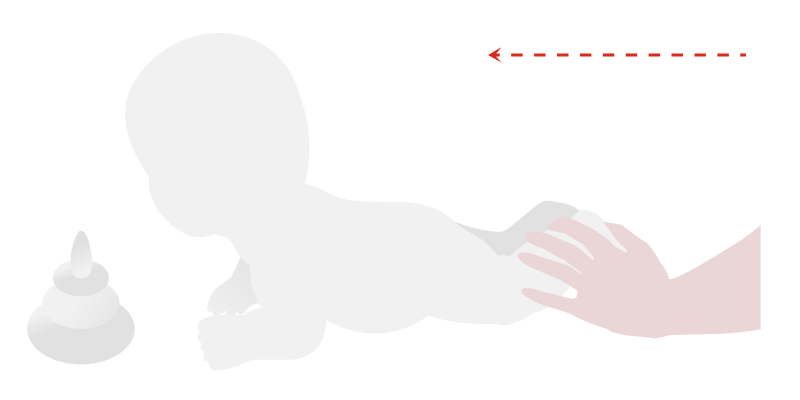 Упражнение для развития навыков ползания малышаПоложите ребенка на живот ножками к себе, немного подогните их в коленях. Поместите впереди, в зоне видимости крохи интересную игрушку — так вы мотивируете его, чтобы он ползал, стремясь к привлекательной цели. Если ребенок не понял задания, проведите его несколько раз туда и обратно, поддерживая рукой под грудь. Это упражнение направлено на то, чтобы малыш начал ползать, а также тренирует большое количество мышц.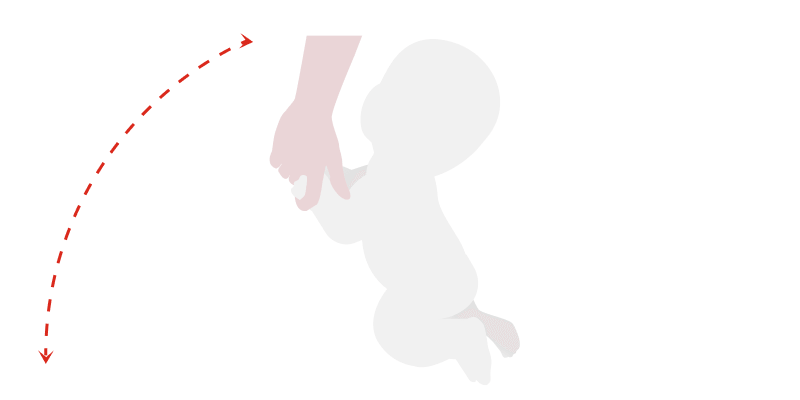 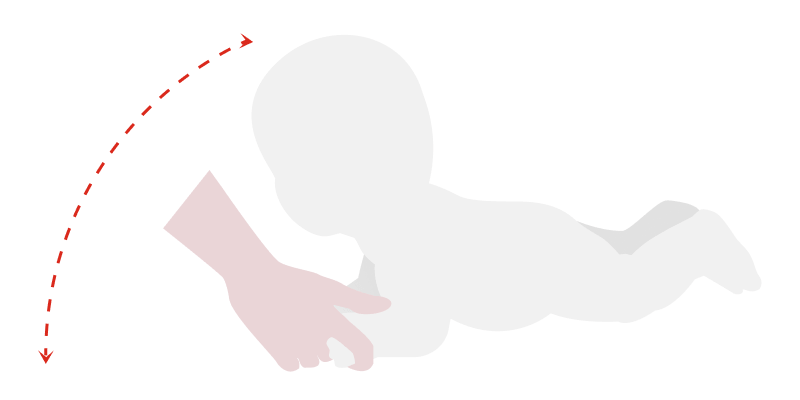 Массаж ручек начинайте с кисти, постепенно поднимаясь к плечу. Не забывайте о ладошках. Раскройте их и подушечками больших пальцев несколько раз сделайте круговые движения. Потом нужно погладить каждый пальчик и помассировать бугор большого пальца.Ножки тоже нужно массировать снизу вверх — от стопы до бедра. Массажу стоп следует уделить особое внимание— нежными движениями погладьте верхнюю часть стопы, лодыжку и подошву.Устройте небольшую «разминку» пальчикам. Помассируйте каждый по отдельности, а потом сделайте легкий нажим на подошве под пальцами. В ответ на это малыш сожмет пальчики. Чтобы он разомкнул их, проведите по наружной поверхности стопы — от мизинца к пятке.Закончите сеанс массажем спинки. Для этого переверните ребенка на живот и поглаживайте спинку сверху вниз — от шеи к ягодицам, — а потом обратно.После сеанса оденьте малыша в теплое белье и дайте ему спокойно полежать. Если вы использовали масло, не забудьте удалить его остатки с кожи, перед тем как надеть подгузник.Упражнение для укрепления спины малыша и обучения технике вставанияПоложите ребенка на живот ножками к себе. Вложите ему в ручки свои указательные пальцы и дайте за них ухватиться. Медленно поднимайте пальцы вверх, немного отводя назад. Если малыш готов к этому, он встанет на коленки, а затем попробует подняться на ножки. Повторите 1–2 раза. Упражнения такого рода полезны для ножек, укрепляют мышцы спины и рук. Но, самое главное, так ребенок учится правильно вставать.Какие ошибки совершают родители, делая упражнения для малышей?Грудничковая гимнастика — очень простое занятие, тем не менее, даже в нем есть определенные правила, которые нужно соблюдать:Если вы видите, что упражнение явно идет не по плану, значит ребенок пока не готов к нему. Попробуйте еще раз через несколько дней.Не занимайтесь гимнастикой, если кроха только что поел или хочет спать. Все упражнения нужно делать только тогда, когда малыш готов к физической активности.Следите за сигналами, которые он подает. Если ребенок капризничает и не хочет заниматься, заканчивайте тренировку.И самый главный совет: перед введением в «программу тренировок» каждого нового упражнения и при любых возникающих вопросах консультируйтесь с педиатром!